Zapisnik  sestanka Upravnega odbora šolskega sklada,dne 29.1.2020 ob 17.00 uri v zbornici šoleDnevni red:1  Potrditev dnevnega reda2. Pregled sklepov zadnje seje  UO šolskega sklada 3. Pregled prihodkov in odhodkov šolskega sklada v letu 2019/20204. Predlogi porabe sredstev šolskega sklada5. Razno.PRISOTNI ČLANI: Matej Verbajs (predsednik), Branka Gaiser, Martina Klemen, Dragica Kosi, Metka R. ŽumerDRUGI PRISTONI: Viktorija Vrabl (pomočnica ravnateljice za vrtec), Vesna Mesarič Lorber (ravnateljica)OPRAVIČENO ODSOTNA: Saša Ropič, Albin DobnikK1) Potrditev dnevnega redaSestanek UO šolskega sklada prične g. Verbajs s pregledom dnevnega reda. Prisotni se strinjajo s predlaganimi točkami dnevnega reda.K2) Pregled sklepov zadnje seje UO šolskega skladaZadnja seja UO šolskega sklada  je bila 12 .9. 2019. Vsi sklepi zadnje seje so bili realizirani, razen nakupa dveh stojal za sušenje likovnih izdelkov (158 EUR) in sedmih nahrbtnikov za dejavnost Popotna torba (120 EUR). Ga. Viktorija Vrabl pojasni, da so na podlagi predračuna ugotovili, da tisk nahrbtnikov predstavlja skoraj polovico cene, zato se nakup ni zdel gospodaren. Naročili bi samo nahrbtnike brez tiska, razliko pa bi namenili za stojali za sušenje. Po razpravi se soglasno sprejme sledeči:SKLEP 1: Sklep 6, sprejet na seji Upravnega odbora šolskega sklada  z dne 12. 9. 2019, se spremeni tako, da se iz sredstev šolskega sklada (so)financira:dve stojali za sušenje likovnih izdelkov v skupni vrednosti 200 EURsedem nahrbtnikov za dejavnost Podporna torba v vrednosti 60 EUR.Oba nakupa se izvedeta v 30. dneh.K3) Pregled prihodkov in odhodkov šolskega sklada v letu 2019/2020G. Verbajs predstavi glavne dosedanje prihodke in odhodke ter finančno stanje šolskega sklada v letu 2019/2020:- v akciji zbiranja starega papirja (oktober 2019) smo zbrali 8,79 tone papirja, sklad pa je prejel 775,20 EUR, kar je manj kot lani. Količina zbranega papirja sicer ni bistveni manjša, znižala pa se je odkupna cena starega papirja,- na novoletnem bazarju je bilo prodanih za 2.310 EUR izdelkov, kar je več kot lani, zato se predlaga, da se v prihodnjem letu organizira na podoben način in da je struktura izdelkov podobna,- s strani podjetij je šolski sklad prejel 1.410 EUR donacij,- odziv staršev na prošnjo po donacijah je zadovoljiv, zbranih je bilo 1.135 EUR enkratnih donacij (šola + vrtec), 122 EUR pa je mesečni strošek donacij (šola + vrtec), ki jih starši plačujejo po položnicah. Število staršev in skupen znesek donacij se je v šoli, glede na prejšnje leto povečalo, v vrtcu pa nekoliko zmanjšalo,- stanje sredstev sklada znašajo 10.540 EUR.K4) Predlogi porabe sredstev šolskega skladaG. Verbajs in ravnateljica sta predstavila sledeče predloge koriščenja sredstev iz šolskega sklada za šolo, ki so jih podali strokovni delavci šole:Koncert Marte Zore in Gojimirja Lešnjaka Gojca ob koncu pouka za vse učence. Na koncertu profesionalna glasbenika pojeta ljudske pesmi in predstavita različne glasbene žanre in glasbila. Inštrumente lahko otroci tudi preizkusijo. Strošek predstave znaša 1.288 EUR. Obisk ilustratorja Uroša Horvata za učence, ki so zaključili bralno značko – en nastop, prilagojen za mlajše in en nastop, prilagojen za starejše. Ilustrator skupaj z učenci izdeluje ilustracije, predstav je poučna in humoristična. Znesek obeh predstav  znaša 450 EUR.Digitalni mikroskop s 500-kratno povečavo za popestritev in obogatitev pouka biologije, naravoslovja in kemije. Učenje bi lahko potekalo preko razvijanja raziskovalnih spretnosti in veščin. Uporabil bi ga tudi pri izbirnih predmetih rastile in človek, poskusi v kemiji. Cena je 148 EUR.Kovček s pripomočki za biologijo ali kovček za analizo vode in zemlje, oboje za popestritev in obogatitev pouka biologije in naravoslovja. Za razvijanje naravoslovnih spretnosti in veščin samostojnega raziskovanja. Kovček s pripomočki za biologijo vsebuje pripomočke za poskuse pri biologiji. Z uporabo kovčka bi učenci razvijali veščine samostojnega raziskovanja. Cena tega kovčka je 426 EUR. Kovček za analizo vode in zemlje vsebuje pripomočke za omenjeni analizi. Oba kovčka bi uporabil tudi pri izbirnih predmetih rastline in človek, poskusi v kemiji.Komplet destilacija za popestritev in obogatitev pouka biologije, naravoslovja in kemije. Za razvijanje naravoslovnih spretnosti in veščin. Komplet omogoča izvedbo poskusa destilacije (ločevanje raztopin, ki imajo različno vrelišče). Uporabil bi se tudi pri izbirnih predmetih rastline in človek, poskusi v kemiji. Vrednost kompleta je 158 EUR.Model DNK za popestritev in obogatitev pouka biologije, za razvijanje naravoslovnih spretnosti in veščin. Učenci bi ob razstavljanju in sestavljanju modela spoznali zgradbo DNK. Cena modela je 152 EUR.Tračna žaga za modelarski krožek. Žago bi uporabili za izdelavo različnih pol-izdelkov, da lahko učenci izdelujejo svoje izdelke. Cena tračne žage je 657 EUR.Link kocke za tretji razred. Link kocke pomagajo pri učenju računanja. Cena za dva paketa link kock je 122 EUR.Po razpravi se soglasno sprejme sledeči:SKLEP 2: Iz sredstev šolskega sklada se (so)financira:obisk ilustratorja Uroša Horvata za učence, ki so zaključili bralno značko (dva nastopa) v vrednosti 450 EURdigitalni mikroskop 500x za pouk biologije, kemije in naravoslovja v vrednosti 148 EURkovček s pripomočki za biologijo za pouk biologije, kemije in naravoslovja v vrednosti 426 EURkomplet destilacija za pouk biologije, kemije in naravoslovja v vrednosti 158 EURmodel DNK za pouk biologije in naravoslovja v vrednosti 152 EURtračna žaga MAKITA LB1200F za modelarski krožek v vrednosti 200 EUR, če razliko krije šolalink kocke za matematiko za 3. razred (dva kompleta po 500 kock) v vrednosti 122 EURNakupi se izvedejo v 30. dneh od sprejema sklepa oziroma od prejema soglasja svet staršev za zneske nad 200 EUR.Ostali predlogi se zavrnejo: sofinanciranje koncerta ob zaključku šole, ker ne gre za dejavnost, ki bi bila vezana na pouk, šolski sklad pa ni namenjen sofinanciranju tovrstnih prireditev; sofinanciranje kovčka za analizo vode in zemlje, ker je bil sofinanciran že nakup kovčka s pripomočki za biologijo; sofinanciranje tračne žage se odobri v manjšem znesku, ker bi se uporabila za manjše številu učencev, zaprošen znesek pa je dokaj visok. Na šolski sklad so prišli tudi predlogi staršev glede določenih dejavnosti šole in možnosti sofinanciranja teh dejavnosti s strani šolskega sklada. Ker gre za splošne predloge brez konkretnih finančnih posledic, upravni odbor o njih ni glasoval, so pa se v razpravi izoblikovala sledeča stališča:predlog za obisk igralca ali režiserja (npr. iz filma Košarkar naj bo 2), ki bi otrokom predstavil, kako iz knjige nastane film: predlog se načelno podpira in naj se ga pripravi za prihodnje šolsko leto kot obisk ali nagrada za učence, ki bodo zaključili bralno značkopredlog organizacije dogodka, povezanega z vesoljem (delavnica, gledališka predstava):  predlog se načelno podpira in naj se ga, ko bo to skladno s programom šole,  pripravi za šolski sklad (npr. za naravoslovni dan)predlog za zbiranje nedenarnih donacij (storitve, materiali, možnost tržnice…): nekaj takšnih dejavnosti šola že izvaja, glede prodaje ali podarjanja predelane hrane so določeni zakonski pomisleki, prošenje bi prišle v poštev, ko se točno določijo potrebe šole po določenem materialu ali storitvah, kjer bi donacije prišle v poštevpredlog za menjalnico knjig: predlog se ne podpira, ker je podobna dejavnost v šoli že bila, a ni zaživela, prav tako imajo vsi učenci možnost izposoje knjig v šolski knjižnici.G. Verbajs in pomočnica ravnateljice sta predstavila sledeče predloge koriščenja sredstev iz šolskega sklada za vrtec, ki so jih podali strokovni delavci vrtca:Sofinanciranje plavalnega tečaja za udeležbo otrok iz socialno šibkih družin. Zaprošena vrednost je 140,34 EURStenske didaktične table za oranžno igralnico, ki spodbujajo motoriko, ustvarjalnost in domišljijo. Cena treh didaktičnih tabel je 175 EUR.Sofinanciranje 10. rojstnega dne vrtca. Sofinanciralo bi se različne stroške prireditve (drobni material, baloni, honorar nastopajočih, majice za otroke…). Višina stroškov še ni znana in je odvisna od zneska prejetih sredstev iz šolskega sklada Po razpravi se soglasno sprejme sledeči:SKLEP 3: Iz sredstev šolskega sklada se (so)financira:udeležba otrok iz socialno šibkih družin na plavalnem tečaju najstarejših igralnic  v vrednosti 140,34 EURstenske didaktične table za oranžno igralnico (tri table) v vrednosti 175 EURNakupi se izvedejo v 30. dneh od sprejema sklepa.Ostali predlogi se zavrnejo: sofinanciranje praznovanja rojstnega dne vrtca, ker ne gre za dejavnost, ki bi bila vezana na varstvo otrok, šolski sklad pa ni namenjen sofinanciranju tovrstnih prireditev. Na sej dne 12. 9. 2019 je bilo v zvezi z istim predlogov s strani ravnateljice že sporočeno, da bi takšno prireditev krila občina, enako kot lansko obletnico šole.K5) RaznoGa. ravnateljica predlaga spremembo nagrajevanja ob jesenski zbiralni akciji starega papirja in sicer, da bi se nagradil samo razred in igralnica za prvo mesto, ki bi namesto pizze prejeli sladoled. Dogovorimo se, da naj se še vedno nagradi prve dve mesti in sicer je nagrada za doseženo prvo mesto sladoled, za drugo pa piškoti.Na vprašanje ga. pomočnica ravnateljice, ali vrtec lahko poda še dodatne predloge za nakup, glede na to, da sofinanciranje praznovanja rojstnega dne ni bilo potrjeno za sofinanciranje, g. Verbajs odgovori, da lahko in sicer naj se predlogi pripravijo čim prej in se po potrebi lahko opravi tudi korespondenčna seja.Sestanek je bil zaključen ob 18.30 uri.ZAPISALA: Martina  Klemen                                                  PREDSEDNIK: Matej VerbajsOSNOVNA ŠOLA HAJDINASp. Hajdina 24, 2288 Hajdinahttp://www.os-hajdina.si 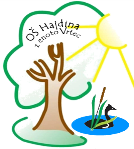      02/788-1260  02/788-1261o-hajdina.mb@guest.arnes.si